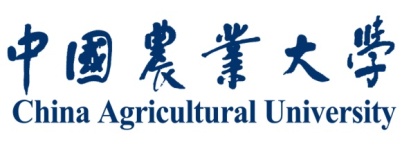 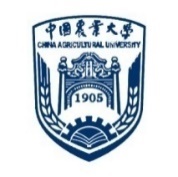 中国农业大学毕业论文(设计)开题报告论文题目：                                   学    院：           专  业：               学生姓名：           学  号：               指导教师：           职  称：               中国农业大学园艺学院制年  月  日     开题报告填写要求1.  开题报告主要内容：文献综述（包括本课题国内外研究现状与进展）及主要参考文献；主要研究（设计）的目标内容、拟采用方法和技术路线；毕业论文（设计）进度，毕业论文（设计）过程中可能遇到的问题、困难以及解决的途径；完成毕业论文（设计）所必需具备的条件（技术资料、主要仪器设备等）。2.取得开题资格要求：广泛研读国内外文献资料，提交一份文献综述（3000字以上），附上主要参考文献，并列出研读资料目录10篇以上，其中英文文献3篇以上。